Standard 1: What does VSEPR state? What determines the shape of a molecule?repulsion between electron pairs and bonds causes the molecules to change shape so that the valence-electron pairs are as far apart as possible; number of atoms bonded and # of lone pairsWhat is the following shape? How many lone pairs and atoms bonded does it have? Why is there a downward angle to the molecule rather than being flat?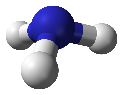 Trigonal pyramidal; 1 lone pair and 3 atoms; lone pair of e- on the central atom repelling the bonds downwardsStandard 2: Describe a polar molecule including charge and electron distribution. How can a molecule with polar bonds be nonpolar?A molecule with a dipole (positive and negative end) from an unequal distribution of e-Does not have both a positive and negative end/ no dipoleAdd polarity arrows/symbols to HOCl as needed. What shape is it? Is HOCl polar or nonpolar? Why is it polar or nonpolar? 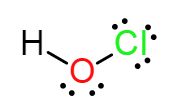 bent; polar because it has dipole (positive and negative end)Standard 3-4: Explain why intermolecular forces are not chemical bonds like intramolecular forces.Inra is a chemical bond because it involves electrons inside the molecule and inter is a physical attraction between molecules based on charge distributionDefine the three intermolecular forces.London dispersion forces: forces from temporarily induced dipolesDipole-dipole: attraction between oppositely charged dipoles or ends of moleculesHydrogen bonding: A special type of attraction between molecules containing H bonded to F, N, or OFill in the following chartHow does the type of force affect boiling points? Why does it have this effect?The stronger the force the higher the boiling point; more energy is required to break apart the stronger forcesIdentify the intermolecular forces for SeBr2 or AsCl3. Which substance would you expect to have a higher boiling point? Explain why. AsCl3 has LDF and dipole-dipole forces;    SeBr2 only has LDF; AsCl3 has stronger forces making its boiling point higher than SeBr2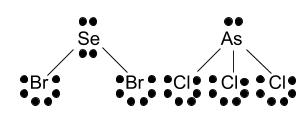 How can solubility determine polarity? Explain why a polar and nonpolar molecule are not soluble using intermolecular forces.Like dissolves like so polar is soluble with polar; they have different intermolecular forces so the polar with dipole-dipolar forces is more attracted to itself than to the nonpolar molecule with only dispersion forcesAnswer the following questions based off the chart below:Which substance(s) would likely be polar? CWhich substance(s) would you expect to be soluble with oil? A and BRank the substances from weakest to strongest intermolecular forces A, B, CDefine the three special properties of water. Explain why water has each property.Density as a solid: ice is less dense than water; when water freezes it spreads out into a honeycomb pattern because of hydrogen bondingSurface tension: inward force to minimize surface area because of its strong attractions to itself from hydrogen bondingCapillary action: ability for water to “pull” itself up a tube or porous substance; the adhesive force is stronger than the cohesive force both of which are strong because of hydrogen bondingWhy is water polar?Has a dipole from having polar bonds in a bent shapeStandard 1-3 Lewis Structure PracticeDraw the Lewis structure for the following including polarity arrows/charges. Identify the shape, state if the molecule is polar or nonpolar, and the types of intermolecular forces. SiO32-O	         2-	trigonal planar; nonpolar; LDF (dispersion) Si		   O	          OICNI	C	N		linear, polar; LDF, dipole-dipole H2OO			bent; polar; LDF, dipole-dipole, hydrogen bonding		       H	         HType of IMFType of molecule that experiences this forcesRelative strength Dispersion ForcesAll moleculesWeakDipole-Dipole Polar moleculesMediumHydrogen BondingMolecules with H-F, H-N, and H-O bondsStrongCompoundBoiling pointSurface tensionSoluble with water A-5oCLowNoB35oCMediumNoC65oCHighYes